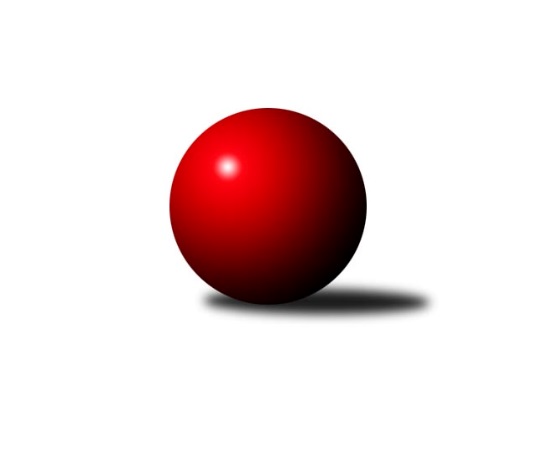 Č.19Ročník 2023/2024	1.4.2024Nejlepšího výkonu v tomto kole: 2753 dosáhlo družstvo: TJ Blatná BJihočeský KP2 2023/2024Výsledky 19. kolaSouhrnný přehled výsledků:TJ Loko Č. Budějovice C	- TJ Sokol Chýnov A	7:1	2443:2372	6.0:6.0	9.2.KK Lokomotiva Tábor B	- TJ Fezko Strakonice A	4.5:3.5	2629:2609	7.5:4.5	22.3.TJ Blatná B	- Kuželky Borovany B	7:1	2753:2532	10.0:2.0	28.3.TJ Loko. Č. Velenice B	- TJ Spartak Trhové Sviny C	6:2	2729:2641	6.0:6.0	29.3.TJ Sokol Slavonice B	- TJ Jiskra Nová Bystřice B	6:2	2575:2540	8.0:4.0	29.3.TJ Spartak Trhové Sviny A	- TJ Kunžak B		dohrávka		8.4.TJ Jiskra Nová Bystřice B	- TJ Kunžak B	4:4	2460:2460	6.0:6.0	22.3.Tabulka družstev:	1.	TJ Loko. Č. Velenice B	19	16	1	2	122.0 : 30.0 	166.0 : 62.0 	 2679	33	2.	TJ Sokol Slavonice B	20	16	0	4	104.5 : 55.5 	140.5 : 99.5 	 2571	32	3.	TJ Blatná B	19	13	0	6	83.5 : 68.5 	114.0 : 114.0 	 2555	26	4.	TJ Spartak Trhové Sviny A	18	12	1	5	88.5 : 55.5 	119.0 : 97.0 	 2581	25	5.	TJ Kunžak B	19	9	2	8	79.0 : 73.0 	123.5 : 104.5 	 2450	20	6.	TJ Fezko Strakonice A	19	9	1	9	77.5 : 74.5 	106.5 : 121.5 	 2532	19	7.	TJ Sokol Chýnov A	19	8	2	9	76.0 : 76.0 	115.0 : 113.0 	 2517	18	8.	TJ Loko Č. Budějovice C	19	8	2	9	63.5 : 88.5 	101.0 : 127.0 	 2501	18	9.	KK Lokomotiva Tábor B	19	8	0	11	70.5 : 81.5 	112.0 : 116.0 	 2511	16	10.	TJ Spartak Trhové Sviny C	19	4	1	14	55.0 : 97.0 	95.5 : 132.5 	 2467	9	11.	TJ Jiskra Nová Bystřice B	19	3	2	14	55.0 : 97.0 	97.5 : 130.5 	 2500	8	12.	Kuželky Borovany B	19	2	0	17	37.0 : 115.0 	77.5 : 150.5 	 2412	4Podrobné výsledky kola:	 TJ Loko Č. Budějovice C	2443	7:1	2372	TJ Sokol Chýnov A	Adéla Sýkorová	 	 198 	 216 		414 	 1:1 	 389 	 	201 	 188		Miroslav Mašek	Martina Tomiová	 	 217 	 200 		417 	 2:0 	 379 	 	189 	 190		Libuše Hanzálková	Karel Vlášek	 	 204 	 206 		410 	 1:1 	 387 	 	210 	 177		Dušan Straka	Kristýna Nováková	 	 182 	 180 		362 	 0:2 	 381 	 	193 	 188		Věra Návarová	Lucie Klojdová	 	 210 	 198 		408 	 1:1 	 406 	 	221 	 185		Alena Kovandová	Tomáš Polánský	 	 227 	 205 		432 	 1:1 	 430 	 	197 	 233		Pavel Bronecrozhodčí: Tomáš PolánskýNejlepší výkon utkání: 432 - Tomáš Polánský	 KK Lokomotiva Tábor B	2629	4.5:3.5	2609	TJ Fezko Strakonice A	Pavel Kořínek	 	 188 	 199 		387 	 1:1 	 419 	 	230 	 189		Petr Švec	Marie Myslivcová	 	 216 	 247 		463 	 1.5:0.5 	 460 	 	213 	 247		Zdeněk Valdman	Viktorie Lojdová	 	 206 	 205 		411 	 1:1 	 446 	 	198 	 248		Richard Zelinka	Vladimír Kučera	 	 217 	 242 		459 	 1:1 	 461 	 	236 	 225		Matyáš Hejpetr	Martin Jinda	 	 240 	 251 		491 	 2:0 	 405 	 	213 	 192		Pavel Poklop	Zdeněk Zeman	 	 208 	 210 		418 	 1:1 	 418 	 	224 	 194		Martin Krajčorozhodčí: Zdeněk ZemanNejlepší výkon utkání: 491 - Martin Jinda	 TJ Blatná B	2753	7:1	2532	Kuželky Borovany B	Lukáš Drnek	 	 221 	 238 		459 	 2:0 	 385 	 	190 	 195		Petra Aldorfová	Karolína Baťková	 	 227 	 243 		470 	 2:0 	 405 	 	190 	 215		Karel Beleš	Beáta Svačinová	 	 230 	 227 		457 	 2:0 	 404 	 	210 	 194		Jindřich Soukup	Matěj Pekárek	 	 212 	 226 		438 	 0:2 	 479 	 	246 	 233		Natálie Zahálková	Petr Dlabač	 	 230 	 229 		459 	 2:0 	 416 	 	205 	 211		Jiří Malovaný	Ondřej Fejtl	 	 236 	 234 		470 	 2:0 	 443 	 	215 	 228		Jitka Šimkovározhodčí: Zdeněk SvačinaNejlepší výkon utkání: 479 - Natálie Zahálková	 TJ Loko. Č. Velenice B	2729	6:2	2641	TJ Spartak Trhové Sviny C	Bohumil Maroušek	 	 208 	 235 		443 	 1:1 	 454 	 	243 	 211		Pavel Zeman	David Marek	 	 252 	 219 		471 	 2:0 	 401 	 	187 	 214		Aleš Císař	Petra Holá	 	 223 	 218 		441 	 1:1 	 422 	 	203 	 219		Jan Štajner	David Koželuh	 	 246 	 223 		469 	 1:1 	 458 	 	205 	 253		Tomáš Švepeš	David Holý	 	 238 	 227 		465 	 0:2 	 478 	 	244 	 234		Gabriela Kroupová	Jiří Novotný	 	 207 	 233 		440 	 1:1 	 428 	 	210 	 218		Josef Svobodarozhodčí: Miloš NavrkalNejlepší výkon utkání: 478 - Gabriela Kroupová	 TJ Sokol Slavonice B	2575	6:2	2540	TJ Jiskra Nová Bystřice B	Zdeněk Holub	 	 202 	 183 		385 	 0:2 	 455 	 	219 	 236		Jiří Mertl	Miroslav Bartoška	 	 214 	 201 		415 	 2:0 	 403 	 	209 	 194		Richard Paul	Pavlína Matoušková	 	 185 	 218 		403 	 1:1 	 410 	 	219 	 191		Veronika Pýchová	Jiří Pšenčík	 	 231 	 226 		457 	 2:0 	 408 	 	196 	 212		Marta Budošová	Jiří Matoušek	 	 226 	 250 		476 	 2:0 	 429 	 	198 	 231		Jan Mol	Jiří Svoboda	 	 204 	 235 		439 	 1:1 	 435 	 	218 	 217		Matěj Budošrozhodčí: Josef SmažilNejlepší výkon utkání: 476 - Jiří Matoušek	 TJ Jiskra Nová Bystřice B	2460	4:4	2460	TJ Kunžak B	Richard Paul	 	 220 	 198 		418 	 1:1 	 403 	 	187 	 216		Vlastimil Škrabal	Matěj Budoš	 	 195 	 178 		373 	 1:1 	 351 	 	168 	 183		Stanislava Kopalová	Jan Mol	 	 223 	 251 		474 	 2:0 	 439 	 	220 	 219		Ondřej Mrkva	Jiří Mertl	 	 188 	 206 		394 	 1:1 	 401 	 	210 	 191		Radek Burian	Veronika Pýchová	 	 199 	 199 		398 	 0:2 	 432 	 	229 	 203		Josef Brtník	Marta Budošová	 	 179 	 224 		403 	 1:1 	 434 	 	222 	 212		Karel Hanzalrozhodčí: Martin PýchaNejlepší výkon utkání: 474 - Jan MolPořadí jednotlivců:	jméno hráče	družstvo	celkem	plné	dorážka	chyby	poměr kuž.	Maximum	1.	Jiří Novotný 	TJ Loko. Č. Velenice B	456.23	305.4	150.8	3.6	9/9	(511)	2.	David Holý 	TJ Loko. Č. Velenice B	453.20	305.1	148.1	4.3	9/9	(494)	3.	David Marek 	TJ Loko. Č. Velenice B	452.58	306.9	145.7	3.9	9/9	(499)	4.	Josef Brtník 	TJ Kunžak B	448.48	311.7	136.8	6.1	10/10	(495)	5.	Josef Troup 	TJ Spartak Trhové Sviny A	448.41	305.8	142.6	5.2	9/9	(505)	6.	Žaneta Pešková 	TJ Spartak Trhové Sviny A	442.21	301.2	141.0	5.2	8/9	(481)	7.	Karel Cimbálník 	TJ Sokol Slavonice B	441.98	303.4	138.6	5.3	7/10	(485)	8.	David Koželuh 	TJ Loko. Č. Velenice B	441.77	300.6	141.2	3.3	6/9	(504)	9.	Matyáš Hejpetr 	TJ Fezko Strakonice A	441.63	301.0	140.6	7.2	9/9	(472)	10.	Roman Osovský 	TJ Loko. Č. Velenice B	440.77	307.0	133.7	6.3	8/9	(482)	11.	Jiří Reban 	TJ Spartak Trhové Sviny A	440.45	309.3	131.2	8.5	8/9	(520)	12.	Tomáš Polánský 	TJ Loko Č. Budějovice C	440.10	301.5	138.6	6.2	9/9	(469)	13.	Alena Kovandová 	TJ Sokol Chýnov A	439.61	297.1	142.5	4.1	11/11	(483)	14.	Václav Valhoda 	TJ Fezko Strakonice A	437.67	300.3	137.4	5.7	7/9	(468)	15.	Jiří Svoboda 	TJ Sokol Slavonice B	437.05	302.2	134.9	4.7	8/10	(475)	16.	Vladimír Kučera 	KK Lokomotiva Tábor B	435.64	301.1	134.5	5.4	8/9	(509)	17.	Miroslav Bartoška 	TJ Sokol Slavonice B	434.10	298.1	136.0	6.3	7/10	(472)	18.	Jiří Malovaný 	Kuželky Borovany B	433.64	295.3	138.4	6.8	10/10	(466)	19.	Pavel Bronec 	TJ Sokol Chýnov A	432.49	297.1	135.4	5.6	11/11	(490)	20.	Matěj Budoš 	TJ Jiskra Nová Bystřice B	431.19	302.3	128.9	6.1	11/11	(486)	21.	Lukáš Drnek 	TJ Blatná B	431.04	289.3	141.8	5.7	10/11	(473)	22.	Natálie Lojdová 	KK Lokomotiva Tábor B	428.19	297.0	131.2	8.5	7/9	(460)	23.	Jaroslav Petráň 	TJ Fezko Strakonice A	428.17	292.0	136.2	5.9	8/9	(500)	24.	Miroslav Mašek 	TJ Sokol Chýnov A	427.96	295.0	132.9	7.6	10/11	(467)	25.	Petr Dlabač 	TJ Blatná B	427.88	296.6	131.3	8.9	10/11	(461)	26.	Martin Jinda 	KK Lokomotiva Tábor B	427.21	301.9	125.3	9.1	8/9	(491)	27.	Jan Dvořák 	TJ Spartak Trhové Sviny A	424.47	293.9	130.6	6.7	9/9	(465)	28.	Karel Hanzal 	TJ Kunžak B	422.77	291.6	131.2	7.7	8/10	(486)	29.	Jolana Jelínková 	KK Lokomotiva Tábor B	422.56	299.7	122.9	7.9	6/9	(460)	30.	Jiří Mertl 	TJ Jiskra Nová Bystřice B	422.09	294.8	127.3	9.0	9/11	(472)	31.	Ondřej Mrkva 	TJ Kunžak B	421.06	282.8	138.2	5.8	7/10	(439)	32.	Martina Tomiová 	TJ Loko Č. Budějovice C	421.05	289.4	131.7	5.2	8/9	(448)	33.	Gabriela Kroupová 	TJ Spartak Trhové Sviny C	420.91	289.4	131.6	7.1	10/10	(478)	34.	Pavel Zeman 	TJ Spartak Trhové Sviny C	420.79	292.3	128.5	6.4	9/10	(454)	35.	Ondřej Fejtl 	TJ Blatná B	420.72	292.7	128.0	7.7	10/11	(480)	36.	Karel Filek 	TJ Fezko Strakonice A	420.08	289.6	130.5	6.4	6/9	(439)	37.	Karel Vlášek 	TJ Loko Č. Budějovice C	419.98	291.3	128.7	8.2	9/9	(460)	38.	Natálie Zahálková 	Kuželky Borovany B	419.80	293.3	126.5	7.5	8/10	(479)	39.	Adéla Sýkorová 	TJ Loko Č. Budějovice C	419.80	294.1	125.8	7.5	8/9	(482)	40.	Zdeněk Holub 	TJ Sokol Slavonice B	419.74	295.2	124.5	7.6	9/10	(468)	41.	Marie Myslivcová 	KK Lokomotiva Tábor B	418.94	289.0	130.0	6.8	8/9	(464)	42.	Matěj Pekárek 	TJ Blatná B	416.20	286.1	130.1	8.0	10/11	(459)	43.	Richard Paul 	TJ Jiskra Nová Bystřice B	415.10	292.3	122.8	7.3	9/11	(450)	44.	Pavel Stodolovský 	TJ Spartak Trhové Sviny A	414.98	297.0	117.9	9.8	7/9	(454)	45.	Pavel Poklop 	TJ Fezko Strakonice A	413.71	294.3	119.4	8.2	7/9	(450)	46.	Jan Mol 	TJ Jiskra Nová Bystřice B	413.57	290.4	123.1	8.9	11/11	(474)	47.	Dušan Straka 	TJ Sokol Chýnov A	413.18	290.9	122.3	6.7	10/11	(478)	48.	Tomáš Švepeš 	TJ Spartak Trhové Sviny C	410.78	287.6	123.2	8.1	8/10	(458)	49.	Radek Burian 	TJ Kunžak B	410.09	285.5	124.6	6.9	10/10	(460)	50.	Libuše Hanzálková 	TJ Sokol Chýnov A	409.63	291.9	117.7	9.5	8/11	(465)	51.	František Vávra 	TJ Spartak Trhové Sviny A	408.84	294.1	114.7	12.0	8/9	(451)	52.	Jitka Šimková 	Kuželky Borovany B	407.89	286.9	121.0	9.3	10/10	(444)	53.	Pavel Kořínek 	KK Lokomotiva Tábor B	406.93	282.4	124.6	9.2	7/9	(468)	54.	Jan Štajner 	TJ Spartak Trhové Sviny C	406.35	287.5	118.9	10.2	8/10	(431)	55.	Kristýna Nováková 	TJ Loko Č. Budějovice C	406.06	285.3	120.8	9.6	8/9	(458)	56.	Marta Budošová 	TJ Jiskra Nová Bystřice B	405.97	287.7	118.3	10.3	10/11	(466)	57.	Vlastimil Škrabal 	TJ Kunžak B	405.13	286.3	118.9	8.8	8/10	(458)	58.	Nikola Kroupová 	TJ Spartak Trhové Sviny C	402.16	282.0	120.1	10.0	8/10	(446)	59.	Petr Švec 	TJ Fezko Strakonice A	395.38	287.1	108.3	11.5	6/9	(419)	60.	Lucie Klojdová 	TJ Loko Č. Budějovice C	393.30	283.2	110.1	12.5	9/9	(434)	61.	Aleš Císař 	TJ Spartak Trhové Sviny C	392.83	281.2	111.6	10.6	7/10	(420)	62.	Petra Aldorfová 	Kuželky Borovany B	391.25	283.9	107.3	12.4	8/10	(440)	63.	Stanislava Kopalová 	TJ Kunžak B	387.33	278.6	108.7	13.1	8/10	(425)	64.	Jindřich Soukup 	Kuželky Borovany B	386.49	273.1	113.4	11.6	10/10	(410)		Rudolf Baldík 	TJ Loko. Č. Velenice B	475.13	318.4	156.7	3.0	3/9	(507)		Jiří Matoušek 	TJ Sokol Slavonice B	472.00	315.0	157.0	1.6	5/10	(527)		Radek Hrůza 	TJ Kunžak B	456.75	305.0	151.8	4.5	2/10	(499)		Beáta Svačinová 	TJ Blatná B	454.67	311.0	143.7	4.8	5/11	(505)		Václav Klojda  ml.	TJ Loko Č. Budějovice C	450.00	307.0	143.0	3.0	1/9	(450)		Jiří Baldík 	TJ Loko. Č. Velenice B	446.38	311.1	135.3	6.6	4/9	(469)		Zdeněk Zeman 	KK Lokomotiva Tábor B	444.25	301.3	143.0	5.3	2/9	(471)		Bohumil Maroušek 	TJ Loko. Č. Velenice B	443.80	302.2	141.7	4.9	5/9	(476)		Tomáš Kopáček 	TJ Jiskra Nová Bystřice B	440.63	296.6	144.0	4.9	4/11	(468)		Libuše Hanzalíková 	TJ Kunžak B	440.00	297.0	143.0	5.0	1/10	(440)		Nela Koptová 	TJ Loko. Č. Velenice B	439.00	306.0	133.0	6.0	1/9	(439)		Karolína Baťková 	TJ Blatná B	436.71	299.4	137.3	5.6	7/11	(480)		Josef Svoboda 	TJ Spartak Trhové Sviny C	434.70	306.6	128.1	9.5	4/10	(461)		Jiří Tröstl 	Kuželky Borovany B	434.00	310.0	124.0	6.0	1/10	(439)		Radim Mareš 	TJ Sokol Chýnov A	433.93	307.5	126.4	7.1	3/11	(471)		Ctibor Cabadaj 	KK Lokomotiva Tábor B	433.00	301.0	132.0	8.0	1/9	(433)		Jindra Kovářová 	TJ Sokol Slavonice B	432.25	294.6	137.6	6.1	4/10	(472)		Roman Bureš 	TJ Sokol Slavonice B	429.75	288.0	141.8	5.8	4/10	(466)		Josef Petrik 	TJ Sokol Slavonice B	428.63	293.9	134.8	4.2	6/10	(460)		Libor Slezák 	TJ Blatná B	428.37	300.5	127.9	5.9	6/11	(454)		Kateřina Matoušková 	TJ Sokol Slavonice B	428.00	289.0	139.0	2.0	1/10	(428)		Alena Čampulová 	TJ Loko Č. Budějovice C	427.00	289.7	137.3	7.3	1/9	(466)		Miloš Rozhoň 	TJ Blatná B	425.79	288.0	137.8	7.4	6/11	(492)		Gabriela Filakovská 	TJ Jiskra Nová Bystřice B	425.44	291.1	134.4	6.3	4/11	(441)		Pavel Černý 	TJ Loko Č. Budějovice C	425.00	303.0	122.0	10.0	1/9	(425)		Pavlína Matoušková 	TJ Sokol Slavonice B	424.75	291.5	133.3	6.2	4/10	(461)		Bohuslav Švepeš 	TJ Spartak Trhové Sviny A	424.60	302.1	122.6	8.5	5/9	(441)		Richard Zelinka 	TJ Fezko Strakonice A	421.35	295.3	126.1	6.8	5/9	(446)		Karel Koubek 	TJ Blatná B	421.00	291.0	130.0	9.0	1/11	(421)		Matěj Kupar 	TJ Blatná B	420.50	295.2	125.3	11.0	3/11	(503)		Petra Holá 	TJ Loko. Č. Velenice B	419.70	296.1	123.7	7.9	4/9	(492)		Zdeněk Valdman 	TJ Fezko Strakonice A	419.60	293.4	126.2	11.2	5/9	(460)		Viktorie Lojdová 	KK Lokomotiva Tábor B	419.00	290.8	128.3	8.0	2/9	(424)		Jiří Ondrák  st.	TJ Sokol Slavonice B	418.83	289.1	129.7	8.3	6/10	(443)		Radka Burianová 	TJ Kunžak B	418.13	289.7	128.4	8.2	5/10	(463)		Bohuslav Švepeš 	TJ Spartak Trhové Sviny A	416.75	299.6	117.1	12.4	2/9	(429)		Daniel Krejčí 	Kuželky Borovany B	415.25	293.8	121.5	10.5	4/10	(464)		Jan Zeman 	TJ Kunžak B	414.00	291.0	123.0	11.0	1/10	(414)		Denisa Šimečková 	TJ Spartak Trhové Sviny C	413.50	307.5	106.0	11.5	2/10	(422)		Vlastimil Kříha 	TJ Spartak Trhové Sviny C	413.44	284.8	128.7	8.9	4/10	(442)		Martin Krajčo 	TJ Fezko Strakonice A	413.22	299.1	114.1	12.6	2/9	(440)		Karolína Roubková 	TJ Sokol Chýnov A	412.50	292.3	120.3	9.3	6/11	(454)		Vladimír Kupka 	TJ Loko. Č. Velenice B	412.00	295.0	117.0	13.0	1/9	(412)		Radim Růžička 	TJ Loko Č. Budějovice C	406.00	289.0	117.0	11.0	2/9	(408)		Jan Havlíček 	TJ Jiskra Nová Bystřice B	403.00	283.0	120.0	8.0	1/11	(403)		Veronika Pýchová 	TJ Jiskra Nová Bystřice B	402.47	294.9	107.6	10.2	5/11	(415)		Bedřich Kroupa 	TJ Spartak Trhové Sviny C	402.00	271.0	131.0	9.0	1/10	(402)		František Šotola 	TJ Jiskra Nová Bystřice B	401.00	290.3	110.7	11.0	3/11	(414)		Vlastimil Novák 	TJ Sokol Chýnov A	400.50	285.0	115.5	6.0	2/11	(438)		Petr Klimek 	KK Lokomotiva Tábor B	399.73	281.2	118.5	15.1	3/9	(455)		Kateřina Dvořáková 	Kuželky Borovany B	399.25	272.5	126.8	5.5	1/10	(412)		Martina Koubová 	Kuželky Borovany B	399.00	291.3	107.7	10.7	1/10	(416)		Jan Kouba 	Kuželky Borovany B	398.67	280.8	117.8	7.3	1/10	(436)		Věra Návarová 	TJ Sokol Chýnov A	398.13	285.3	112.9	11.1	4/11	(443)		David Dvořák 	KK Lokomotiva Tábor B	397.90	275.6	122.3	9.3	5/9	(437)		Marcela Chramostová 	TJ Kunžak B	396.50	274.0	122.5	10.0	2/10	(414)		František Bláha 	TJ Loko Č. Budějovice C	396.00	272.5	123.5	9.0	2/9	(410)		Jiří Pšenčík 	TJ Sokol Slavonice B	392.50	285.9	106.6	11.7	4/10	(457)		Dagmar Stránská 	TJ Jiskra Nová Bystřice B	388.50	280.5	108.0	12.7	6/11	(415)		Vendula Burdová 	TJ Sokol Chýnov A	384.67	279.0	105.7	13.7	3/11	(397)		Adriana Němcová 	TJ Fezko Strakonice A	380.00	268.0	112.0	11.0	1/9	(380)		Karel Beleš 	Kuželky Borovany B	379.25	279.8	99.5	12.5	4/10	(405)		Václav Poklop 	TJ Fezko Strakonice A	370.00	291.0	79.0	20.0	1/9	(370)		Barbora Dvořáková 	KK Lokomotiva Tábor B	368.00	263.0	105.0	13.0	1/9	(368)		Radek Stránský 	TJ Kunžak B	360.50	255.0	105.5	16.0	2/10	(370)		Jaroslava Frdlíková 	Kuželky Borovany B	355.42	262.4	93.0	16.1	6/10	(380)		Vladimíra Bicerová 	Kuželky Borovany B	350.00	240.0	110.0	16.0	1/10	(350)		Nela Horňáková 	TJ Spartak Trhové Sviny A	335.00	256.0	79.0	23.0	1/9	(335)Sportovně technické informace:Starty náhradníků:registrační číslo	jméno a příjmení 	datum startu 	družstvo	číslo startu4219	Zdeněk Zeman	22.03.2024	KK Lokomotiva Tábor B	2x26503	Viktorie Lojdová	22.03.2024	KK Lokomotiva Tábor B	3x26233	Pavlína Matoušková	29.03.2024	TJ Sokol Slavonice B	5x25516	Karel Beleš	28.03.2024	Kuželky Borovany B	4x25431	Petra Aldorfová	28.03.2024	Kuželky Borovany B	3x12719	Josef Svoboda	29.03.2024	TJ Spartak Trhové Sviny C	5x
Hráči dopsaní na soupisku:registrační číslo	jméno a příjmení 	datum startu 	družstvo	Program dalšího kola:20. kolo5.4.2024	pá	17:00	TJ Spartak Trhové Sviny A - TJ Sokol Chýnov A	5.4.2024	pá	17:30	TJ Loko. Č. Velenice B - TJ Fezko Strakonice A	5.4.2024	pá	17:30	TJ Jiskra Nová Bystřice B - Kuželky Borovany B	5.4.2024	pá	17:30	KK Lokomotiva Tábor B - TJ Loko Č. Budějovice C	5.4.2024	pá	18:00	TJ Sokol Slavonice B - TJ Spartak Trhové Sviny C	Nejlepší šestka kola - absolutněNejlepší šestka kola - absolutněNejlepší šestka kola - absolutněNejlepší šestka kola - absolutněNejlepší šestka kola - dle průměru kuželenNejlepší šestka kola - dle průměru kuželenNejlepší šestka kola - dle průměru kuželenNejlepší šestka kola - dle průměru kuželenNejlepší šestka kola - dle průměru kuželenPočetJménoNázev týmuVýkonPočetJménoNázev týmuPrůměr (%)Výkon1xMartin JindaKK Lokomotiva T4911xMartin JindaKK Lokomotiva T114.214911xNatálie ZahálkováBorovany B4796xŽaneta PeškováSp. T.Sviny A112.314581xGabriela KroupováSp. T.Sviny C4786xJiří MatoušekSlavonice B111.624764xJiří MatoušekSlavonice B4761xMarie MyslivcováKK Lokomotiva T107.74638xDavid MarekČ. Velenice B4711xNatálie ZahálkováBorovany B107.464793xKarolína BaťkováBlatná B4703xMatyáš HejpetrFezko A107.23461